Lehdistötiedote 25.6.2012		Mikkelin amk, SavonlinnaMuotoilun opiskelijoiden näyttely SavonlinnassaPietari - Savonlinna - Unlimited Design  -  kansainvälinen yhteistyöprojektiNäyttely on avoinna 29.6. - 28.7.2012 välisenä aikana Puistokatu 5, 1. kerrosjoka päivä klo 10.00-17.00Näyttelyn avajaisia vietetään 28.6.2012 klo 16.00Mikkelin ammattikorkeakoulun viisi vaatemuotoilun ja teatteripuvustuksen opiskelijaa ovat osallistuneet yhdessä opettajansa muotoilun lehtori Seija Silvennoisen kanssa Venäjälle Pietariin suuntautuvaan kv-projektiin. Unlimited Design - projekti on ideoitu yhdessä arvostetun St Petersburg State Academy of Art and Industry named after A.L. Stieglitz korkeakoulun kanssa. Pietarista mukana projektissa on ollut neljä opiskelijaa professoriensa Svetlana Stazhkovan ja Anita Mahnovan kanssa.  Tällä kertaa mukana on ollut myös kaksi saksalaista ja yksi italialainen Mikkelin ammattikorkeakoulun vaihto-opiskelija. Projekti toteutetaan nyt kolmannen kerran ja joka kerta tulokset ovat parantuneet. Olemme oppineet tekemään yhteistyötä vuosi vuodelta paremmin, vaikka toki opiskelijat vaihtuvatkin vuosittain. Alun alkaen tavoitteena on ollut toteuttaa yhteinen suunnitteluprosessi ja pienimuotoinen näyttely. Yhteisenä teemana ja lähtökohtana ovat olleet sekä venäläiset, että suomalaiset kansanpuvut ja kansallispuvut. Tavoitteena oli luoda muodikas ja moderni mallisto. Teeman nimesimme Folklore Holiday, mikä jo nimenä kertoo siitä, että oli tarkoitus lähteä irrottelemaan perinteen pohjalta.  Nyt ollaan projektissa aivan loppusuoralla. Kukin opiskelija on suunnitellut oman malliston, joka sisältää 5-7 asukokonaisuutta. Mallistosta on toteutettu yksi asukokonaisuus ja muut osat ovat esillä piirroksina ja luonnoksia.Näyttely avautuu Savonlinnassa to 28.4.2012 klo 16.00. Toukokuussa näyttely oli avoinna kolme viikkoa Pietarin Etnografisessa museossa, siellä mistä projekti sai alkunsakin. Suomalaiset ja venäläiset opiskelijat aloittivat projektin joulukuussa 2011 tutustumalla ensin Etnografisen museon laajoihin kokoelmiin ja myöhemmin Suomessa mm. Jyväskylän käsi- ja taideteollisuusmuseon kokoelmiin, sekä suomalaisiin kansanpukuihin ja kansallispukuihin. Ryhmä kokoontui yhteisille intensiivijaksoille sekä Pietarissa, että Savonlinnassa yhteensä neljä eri kertaa. Niiden viikkojen aikana ryhmät tutustuivat muotiin, näyttelyihin ja alan yrityksiin molemmissa kohdemaissa. Opiskelijat myös luonnostelivat ja piirsivät yhdessä, sekä arvioivat toinen toistensa tuotoksia. Projektin viimeinen vaihe on pian avautuva näyttely Savonlinnassa.Lisätietoja: Unlimited Design -projektista muotoilun lehtori Seija Silvennoiselta puh: 050 312 5142, 0400 421 415 tai sähköpostitse seija.silvennoinen@mamk.fiOlemme paikalla viimeistelemässä näyttelyä torstaina 28.6. aamupäivällä klo 10.00 -12.00. Tervetuloa käymään luonamme silloin!t. Seija SilvennoinenYOUNG DESIGNERS:
PROJECT TEACHERS:the Mikkeli University of Applied Sciences Seija Silvennoinenthe Saint-Petersburg State Academy of Art and Industry named after A.L.Stieglitz Svetlana Stazhkova and Anita Mahnova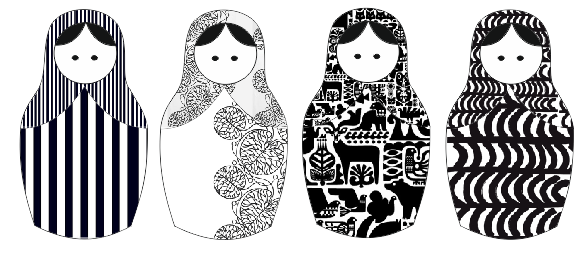 Kati LättiInka HahtoGiulia Saito (italy)Tuija LaineSoili SaariHanna HuhtaPeixia Be (germany)Christin Lange (germany)Stanislav Pimenov Nikolay Popov Evgenia Myakisheva Elena Koyusheva 